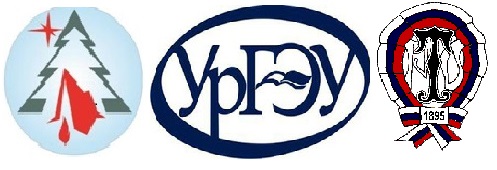 Информационный бюллетень №1 
Открытые областные соревнования по спортивному туризму в закрытых помещениях	14 января  г.Екатеринбург ул.8 марта 62 ст. метро ГеологическаяПрограмма соревнований:1. От главного входа в "Уральский государственный экономический университет" будут указатели для прохода к месту соревнований. 2. Участники должны иметь вторую обувь.3.Для определения стартового порядка будет проведена принудительная жеребьевка. Методом случайных чисел. 	4.Забеги будут осуществляться одновременно у 2 и 3 класса.	5.Предварительный стартовый протокол будет выложен 14 января. 6. Старт будет осуществляться по освобождению нитки. В порядке стартового протокола.12:00-13:00Комиссия по допуску 13:20-13:30Открытие соревнований13:30-14:00Судейская с представителями 14:00-19:00 Проведение забегов19:00-20:00Подведение итогов